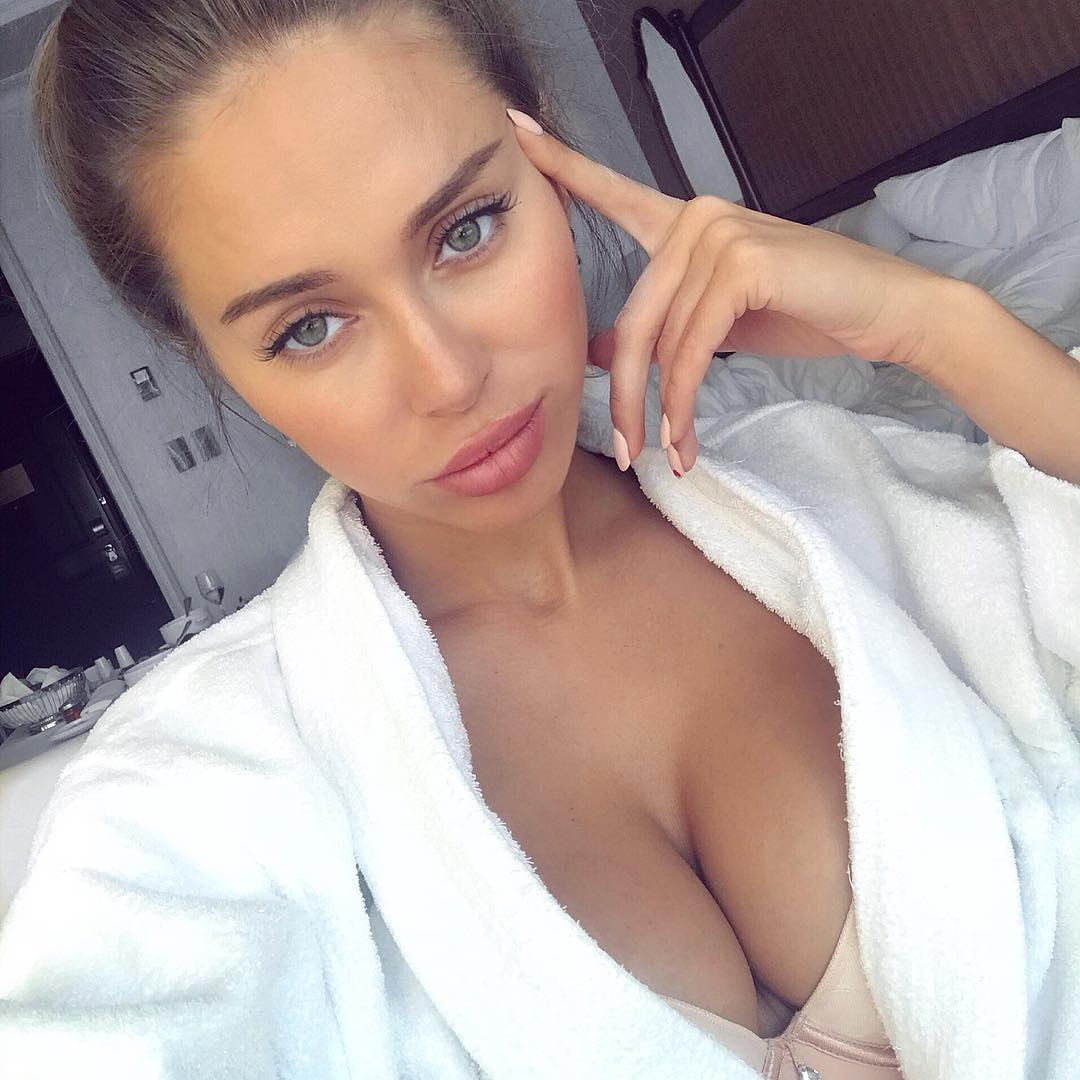 unsub>>MY PAGE NUMBER:#739-22221-Hot38-29991⇛OPEN ME NOW⇚